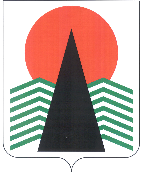 Сельское поселение СентябрьскийНефтеюганский районХанты-Мансийский автономный округ – ЮграАДМИНИСТРАЦИЯ СЕЛЬСКОГО ПОСЕЛЕНИЯ СЕНТЯБРЬСКИЙРАСПОРЯЖЕНИЕп. Сентябрьский28.09.2023                                                                                                               № 70-раО результатах оценки эффективности налоговых расходов в муниципальном образовании сельское поселение Сентябрьский за 2022 годВ соответствии с постановлением администрации сельского поселения Сентябрьский от 27.09.2021 №92-па «О порядке оценки налоговых расходов муниципального образования сельское поселения Сентябрьский» (в ред. от 02.02.2022 №15-па):	1. Одобрить прилагаемую аналитическую справку о результатах оценки эффективности налоговых расходов на территории муниципального образования сельское поселение Сентябрьский за 2022 год.	2. Отделу учета и отчетности (Атрощенко И.Ю.) использовать результаты эффективности налоговых расходов при составлении проекта бюджета муниципального образования сельское поселение Сентябрьский на 2024 год и плановый период на 2025 и 2026 годы.	3. Настоящее распоряжение подлежит размещению на официальном сайте органов местного самоуправления сельского поселения Сентябрьский.         4. Контроль за выполнением распоряжения возложить на начальника отдела главного бухгалтера Атрощенко И.Ю.Глава поселения			                                                       А.В. СветлаковПриложениек распоряжению администрациисельского поселения Сентябрьскийот 28.09.2023 № 70-раАНАЛИТИЧЕСКАЯ СПРАВКАо результатах оценки эффективности налоговых расходовна территории муниципального образования сельское поселение Сентябрьский за 2022 годОценка эффективности налоговых расходов направлена на контроль результативности налоговых льгот и их соответствия общественным интересам. Целью осуществления оценки эффективности налоговых расходов является минимизация потерь бюджета сельского поселения Сентябрьский, связанных с предоставлением налоговых льгот.Оценка эффективности предоставленных (планируемых предоставлению) налоговых расходов в отношении налоговых льгот по местным налогам (земельный налог и налог на имущество физических лиц) за 2022 год проводится в соответствии с разделом 4 постановления администрации сельского поселения Сентябрьский от 27.09.2021 № 92-па «О порядке оценки налоговых расходов муниципального образования сельское поселение Сентябрьский» (в ред. от 02.02.2022 №15-па). Эффективность налоговых расходов определяется в соответствии с перечнем налоговых расходов сельского поселения Сентябрьский на основе налоговой отчетности формы № 5-МН за 2022 год.         Местные налоги устанавливаются Налоговым кодексом Российской Федерации и решениями Совета депутатов сельского поселения Сентябрьский, которые определяют налоговые ставки, порядок и сроки уплаты налогов, а также налоговые льготы, основания и порядок их применения.ЗЕМЕЛЬНЫЙ НАЛОГСтруктура и динамика земельного налогаНалоговые ставки и льготы по земельному налогуВ соответствии с Налоговым кодексом РФ на территории муниципального образования сельское поселение Сентябрьский земельный налог установлен решением Совета депутатов сельского поселения Сентябрьский от 14.10.2020 № 115 «Об установлении земельного налога» (в ред. от 20.04.2021 №139, в ред. от 11.08.2022 №215) в отношении земель: - земельные участки, отнесенные к землям сельскохозяйственного назначения или к землям в составе зон сельскохозяйственного использования в населенных пунктах и используемых для сельскохозяйственного производства, земельные участки, занятых жилищным фондом и объектами инженерной инфраструктуры жилищно-коммунального комплекса (за исключением доли в праве на земельный участок, приходящейся на объект, не относящийся к жилищному фонду и к объектам инженерной инфраструктуры жилищно-коммунального комплекса) или приобретенных (предоставленных) для жилищного строительства (за исключением земельных участков, приобретенных (предоставленных) для индивидуального жилищного строительства, используемых в предпринимательской деятельности), земельные участки не используемые в предпринимательской деятельности, приобретенных (предоставленных) для ведения личного подсобного хозяйства, садоводства или огородничества, а также земельных участков общего назначения, предусмотренных Федеральным законом от 29 июля 2017 года N 217-ФЗ "О ведении гражданами садоводства и огородничества для собственных нужд и о внесении изменений в отдельные законодательные акты Российской Федерации" - 0,3%; от кадастровой стоимости земельного участка; - земельные участки, отнесенные к категории земель "Земли промышленности, энергетики, транспорта, связи, радиовещания, телевидения, информатики, земли для обеспечения космической деятельности, земли обороны, безопасности и земли иного специального назначения", за исключением земель, ограниченных в обороте в соответствии со статьей 389 Налогового кодекса Российской Федерации, - 1,3% от кадастровой стоимости земельного участка;- земельные участки, отнесенные к категории земель "Земли особо охраняемых территорий и объектов", за исключением земель, ограниченных в обороте в соответствии со статьей 389 Налогового кодекса Российской Федерации, - 1,5 % от кадастровой стоимости земельного участка. Освобождаются от уплаты земельного налога следующих налогоплательщики:- муниципальные учреждения, финансируемые из бюджета муниципального образования Нефтеюганский район и муниципального образования сельское поселение Сентябрьский-в отношении земельных участков, используемых ими для непосредственного выполнения возложенных на них функций;- ветераны и инвалиды ВОВ, в отношении земельных участков, не используемых ими в предпринимательской деятельности;- организации-инвесторы, реализующие инвестиционные проекты в сельском поселении Сентябрьский по объектам, определенным постановлением Правительства Ханты-Мансийского автономного округа-Югра от 05.04.2013 N 106-п "О плане создания объектов инвестиционной инфраструктуры в Ханты-Мансийском автономном округе-Югре" в размере не менее 100 миллионов рублей, в течение двух налоговых периодов с момента отражения произведённых капитальных вложений в бухгалтерском балансе организации налогоплательщика, за исключением объектов топливно-энергетического комплекса. Льгота предоставляется в части земельных участков, занятых объектами, созданными в результате реализации инвестиционного проекта;-субъекты малого (среднего) предпринимательства, реализующие инвестиционные проекты в сельском поселении Сентябрьский, в соответствии с приоритетными направлениями развития сельского поселения Сентябрьский в размере не менее 20 миллионов рублей, в течение двух налоговых периодов с момента отражения произведенных капитальных вложений в бухгалтерском балансе налогоплательщика. Льгота предоставляется в части земельных участков, занятых объектом, созданным в результате реализации инвестиционного проекта;- вновь зарегистрированные субъекты малого (среднего) предпринимательства на территории сельского поселения Сентябрьский, в течение двух налоговых периодов с момента государственной регистрации, имеющие в собственности земельный участок, используемый для осуществления деятельности в соответствии с приоритетными направлениями развития сельского поселения Сентябрьский.В целях применения налоговой льготы приоритетными направлениями развития сельского поселения Сентябрьский являются следующие виды экономической деятельности:- сельскохозяйственное производство;- дошкольное и начальное общее образование;- здравоохранение и предоставление социальных услуг;- услуги в сфере семейного, молодежного и детского досуга;- услуги в сфере культуры и спорта;- машиностроение и металлообработка;- производство строительных материалов.- социально ориентированные некоммерческие организации, осуществляющие на территории сельского поселения Сентябрьский виды деятельности, предусмотренные пунктом 1 статьи 31.1 Федерального закона от 12 января 1996 года N 7-ФЗ "О некоммерческих организациях", пунктом 1 статьи 3 Закона Ханты-Мансийского автономного округа-Югры от 16 декабря 2010 года N 229-оз "О поддержке региональных социально ориентированных некоммерческих организацией, осуществляющих деятельность в Ханты-Мансийском автономном округе -Югре.- бюджетные и казенные учреждения, финансируемые из бюджета Ханты-Мансийского автономного округа-Югры.        Льготы, предоставляемые отдельным категориям физических лиц, рассматриваются как форма государственной социальной поддержки, имеют исключительно социальный эффект.Юридические лица.      В 2021 году количество налогоплательщиков составило 7 единиц.      Количество земельных участков, учтенных в базе налоговых органов, составило 8 единиц, в том числе к 4 налогоплательщикам применены налоговые льготы.      Количество земельных участков, в отношении которых исчислен земельный налог к уплате составило – 4 единицы, из них:- в отношении прочих земельных участков – 4 единицы.      Сумма налога, подлежащая уплате в бюджет сельского поселения Сентябрьский, составила 62,0 тыс. рублей, в том числе:- в отношении прочих земельных участков.     Сумма налога, не поступившая в бюджет в связи с предоставлением льгот по налогу, составила 195,0 тыс. рублей, в том числе:- льготы, установленные в соответствии с муниципальными правовыми актами сельского поселения Сентябрьский – 195,0 тыс. рублей.Физические лица.        В 2022 году количество налогоплательщиков составило 168 единиц, в том числе 60 налогоплательщикам предоставлены налоговые льготы, из них:- льготы, установленные п.5 ст.391 НК РФ - 60 единиц.        Количество земельных участков, учтенных в базе данных налоговых органов, составило 162 единиц, что на 7 участок больше, чем в 2021 году. Из них по 133 участкам исчислен земельный налог к уплате в том числе:- в отношении земельных участков, отнесенных к землям сельскохозяйственного назначения или к землям в составе зон сельскохозяйственного использования в населенных пунктах и используемых для сельскохозяйственного производства – 3 единицы;- в отношении земельных участков, занятых жилищным фондом и объекта-ми инженерной инфраструктуры жилищно-коммунального комплекса (за исключением доли в праве на земельный участок, приходящейся на объект, не относящийся к жилищному фонду и к объектам инженерной инфраструктуры жилищно-коммунального комплекса) или приобретенных (предоставленных) для жилищного строительства (за исключением земельных участков, приобретенных (предоставленных) для индивидуального жилищного строительства, используемых в предпринимательской деятельности) – 23 единицы;- в отношении земельных участков, не используемых в предпринимательской деятельности, приобретенных (предоставленных) для ведения личного подсобного хозяйства, садоводства или огородничества, а также земельных участков общего назначения, предусмотренных Федеральным законом от 29.07.2017 № 217-ФЗ – 105 единиц – 105 единиц;- в отношении прочих земельных участков – 2 единицы.       Сумма налога, подлежащая уплате в бюджет в сельское поселение Сентябрьский, составила - 20,0 тыс. рублей, в том числе:-  в отношении земельных участков, занятых жилищным фондом и объектами инженерной инфраструктуры жилищно-коммунального комплекса (за исключением доли в праве на земельный участок, приходящейся на объект, не относящийся к жилищному фонду и к объектам инженерной инфраструктуры жилищно-коммунального комплекса) или приобретенных (предоставленных) для жилищного строительства – 3,0 тыс. рублей;- в отношении земельных участков, приобретенных (предоставленных) для личного подсобного хозяйства, садоводства, огородничества, а также земельных участков общего назначения, предусмотренных Федеральным законом от 29.07.2017 № 217-ФЗ – 9,0 тыс. рублей;- в отношении прочих земельных участков – 8,0 тыс. рублей.      Сумма налога, не поступившая в бюджет в связи с предоставлением льгот по налогу, составила 7,0 тыс. рублей, в том числе:- по льготам, установленных п. 5 ст. 391 НК РФ – 7,0 тыс. рублей.      Налоговые расходы в отношении некоммерческих организаций носят социальный характер. Социальная эффективность налоговых расходов принимается равной сумме предоставленных налоговых льгот.      Налоговые расходы по земельному налогу соответствуют целям социально-экономической политики сельского поселения, а также востребованы плательщиками, которым предоставлены налоговые льготы.      Согласно критериям целесообразности налоговые льготы подлежат сохранению и применению в следующем финансовом году.НАЛОГ НА ИМУЩЕСТВО ФИЗИЧЕСКИХ ЛИЦСтруктура и динамика налога на имущество ФЛНалоговые ставки и льготы по налогу на имущество физических лицВ соответствии с Налоговым кодексом РФ на территории муниципального образования сельское поселение Сентябрьский налог на имущество физических лиц установлен решением Совета депутатов сельского поселения Сентябрьский от 28.11.2014 № 77 «Об установлении ставок и льгот по налогу на имущество физических лиц на территории муниципального образования сельское поселение Сентябрьский» (в редакции от 10.05.2018 № 274, от 27.06.2019 № 50, от 26.09.2019 № 55, от 20.02.2020 № 88, от 01.04.2021 №135), которым определены следующие налоговые ставки:          1. 0,1 % в отношении:- жилых домов, квартир, комнат;- объектов незавершенного строительства в случае, если проектируемым назначением таких объектов является жилой дом;- единых недвижимых комплексов, в состав которых входит хотя бы один жилой дом;- гаражей и машина-мест;- хозяйственных строений или сооружений, площадь каждого из которых не превышает 50 кв. м. и которые расположены на земельных участках, предоставленных для ведения личного подсобного, дачного хозяйства, огородничества, садоводства или индивидуального жилищного строительства.2. 0,5 % в отношении прочих объектов налогообложения.3. 2,0 % в отношении:- объектов налогообложения, включенных в перечень, определяемый в соответствии с пунктом 7 статьи 378.2 Налогового кодекса;- объектов налогообложения, предусмотренных абзацем вторым пункта 10 статьи 378.2 Налогового кодекса;- объектов налогообложения, кадастровая стоимость каждого из которых превышает 300 миллионов рублей.Кроме этого, предусмотрены льготные категории налогоплательщиков, которые освобождаются от уплаты налога на имущество физических лиц:- в соответствии со статьей 407 Налогового кодекса Российской Федерации;- физические лица, относящиеся к коренным малочисленным народам Севера Российской Федерации (ханты, манси, ненцы), проживающие и осуществляющие виды традиционной хоз. деятельности коренных малочисленных народов на территории сельского поселения Сентябрьский;-  неработающие трудоспособные лица, осуществляющие уход за инвалидами I группы и престарелыми, нуждающимися в постоянном постороннем уходе по заключению лечебного учреждения, а также за детьми -инвалидами в возрасте до 18 лет;- одинокие матери или отцы, воспитывающие детей в возрасте до 18 лет;- граждане, инфицированные вирусом иммунодефицита человека или больные СПИДом;- дети-сироты и опекаемые дети, недостригшие 23-летнего возраста на принадлежащее им имущество или доли имущества;- многодетные семьи, воспитывающие трех и более детей, в т. ч. находящихся под опекой (попечительством) в возрасте до 24 лет, обучающихся на дневных отделениях высших и средних заведений из числа граждан Российской Федерации, проживающих и зарегистрированных на территории сельского поселения Сентябрьский;- студенты и слушатели, обучающихся на дневных отделениях высших, средних профессионально-технических училищ (колледжей), имеющих имущество или долю в имуществе на территории поселения;- несовершеннолетние владельцы долей имущества;- молодые специалисты в течение 3 лет после окончания учебного заведения.         Количество налогоплательщиков по сравнению с 2021 годом увеличилось на 5 и составило 390 единиц.          Количество строений, помещений и сооружений, учтенных в базе данных налоговых органов, составило 249 единицы из них: - жилых домов – 17 единиц; - жилых помещений – 229 единиц.        Количество строений, помещений и сооружений, по которым налог предъявлен к уплате, составило 181 единиц, из них:- жилых домов -12 единиц;- жилых помещений – 166 единиц;- объектов налогообложения, включенным в перечень, определяемый в соответствии с пунктом 7 статьи 378.2 НК РФ – 1 единица;- иных строений, помещений и сооружений – 2 единицы.        Сумма налога, подлежащая уплате в бюджет в сельское поселение Сентябрьский, составила 370,0 тыс. рублей, из них:- по жилым домам – 40,0 тыс. рублей;- по жилым помещениям – 297,0 тыс. рублей;- по объектам налогообложения, включенным в перечень, определяемый в соответствии с пунктом 7 статьи 378.2 НК РФ – 29,0 тыс. рублей;- по иным строениям, помещениям, сооружениям – 4,0 тыс. рублей.        Сумма налога, не поступившая в бюджет в связи с предоставлением льгот по налогу, составила 214,0 тыс. рублей, в том числе:- по категориям, установленным федеральным законодательством Российской Федерации – 185,0 тыс. рублей;- по категориям, установленным муниципальными правовыми актами сельского поселения Сентябрьский – 29,0 тыс. рублей.         Налоговые расходы в отношении физических лиц носят социальный характер. Социальная эффективность налоговых расходов принимается равной сумме предоставленных налоговых льгот.         Налоговые расходы по налогу на имущество физических лицо обеспечивают повышение уровня жизни населения малообеспеченных и социально незащищенных категорий граждан, повышение покупательской способности населения, снижение доли расходов на уплату обязательных платежей. Согласно критериям целесообразности, налоговые льготы подлежат сохранению и применению в следующем финансовом году.          Результатом оценки эффективности налоговых расходов является положительный социальный эффект по предоставленным налоговым льготам по земельному налогу и налогу на имущество физических лиц, улучшающим условия жизнедеятельности и способствующим сохранению социальной защищенности жителей поселения. Вследствие этого установленные налоговые льготы по местным налогам признаются эффективными.2021 год2021 год2022 год2022 годНаименованиеЗемельныйналог поЮЛЗемельныйналогпо ФЛЗемельныйналогпо ЮЛЗемельныйналогпо ФЛ1.Количествоналогоплательщиковучтенных в базе налоговых органов,ед., в т.ч.:71637168которым исчислен налог к уплате31323138которым предоставлены налоговые льготы4534602.Количество земельных участков, учтенных в базе налоговых органов, ед.715581623.Количество земельных участков, в отношении которых исчислен налог к уплате, ед.312641334.Налоговая база(кадастровая стоимость), тыс. руб.18 9736 18417 7656 4315.Налоговая база(кадастровая стоимость с учетом льгот), тыс. руб.18 97317 7656.Сумма налога, подлежащая уплате вбюджет, тыс. руб.802062207.Сумма налога, не поступившая вбюджет в связи с предоставлениемналогоплательщикамльгот налогу, тыс .руб., их них:19561957льгот, установленныхсоответствии с п.2 ст.387 НК РФ нормативными правовыми актамипредставительныхорганов муниципальных образований195195НаименованиеНалог на имущество ФЛНалог на имущество ФЛ2021 год2022 год1.Количество налогоплательщиков, учтенных в базе385390которым исчислен налог к уплате235246которым предоставлены налоговые льготы1671632.Количество строений, помещений и сооружений, учтенных в базе данных налоговых органов, ед.2542493.Количество строений, помещений и сооружений, по которым налог предъявлен к уплате, ед.1851814.1.Общая инвентаризационная стоимость строений, помещений и сооружений с учетом коэффициента-дефлятора, по которым предъявлен налог к уплате (тыс. руб.)004.2Общая кадастровая стоимость строений помещений и сооружений, по которым предъявлен налог к уплате (тыс. руб.)249 811247 6514.3Общая кадастровая стоимость строений, помещений и сооружений, по которым предъявлен налог к уплате, с учетом налоговых вычетов (тыс. руб.)167 883165 4095.Сумма подлежащая уплате в бюджет3683706.Сумма налога, не поступившая в бюджет в связи с предоставлением налогоплательщикам льгот тыс. руб., из них:208214по категориям, установленным федеральнымзаконодательством РФ175185по категориям, установленным нормативнымиправовыми актами представительных органовместного самоуправления3329